Name ______________________________Numbers and Operations – Fractions, Grade 5 (5.NF.4)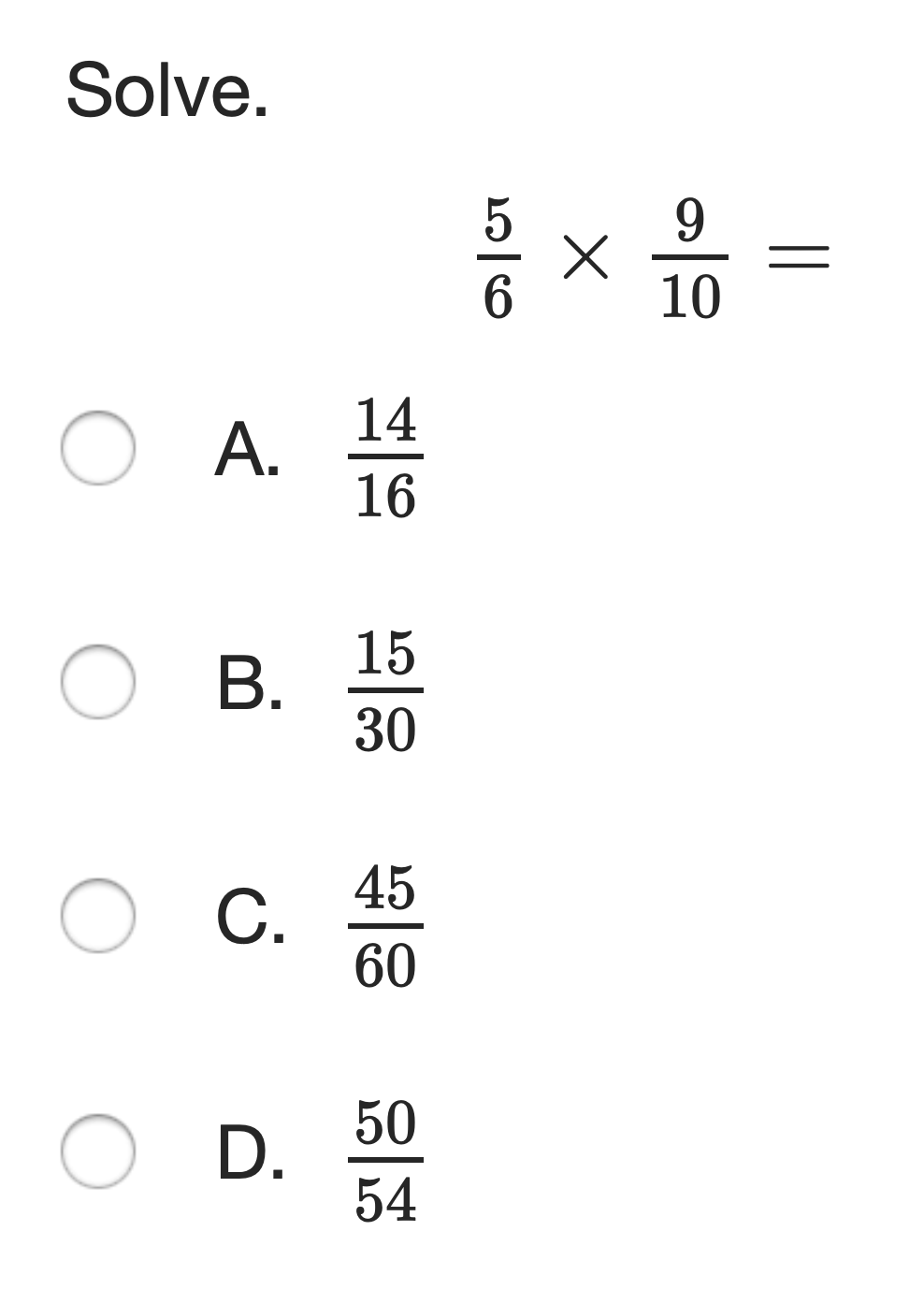 Source: IAR Practice Test, Grade 5, Unit 2 https://il.testnav.com/client/index.html#login?username=LGN625334188&password=L8EYSQ6B StatementYes or NoExplain your thinking